Publicado en Azuqueca de Henares-Guadalajara el 03/08/2020 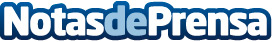 DESTINA consigue la inscripción de sus instalaciones de Castilla-La Mancha en el RGSEAA Ha quedado inscrita en el Registro General Sanitario de Empresas Alimentarias y Alimentos (RGSEAA) con el número 40.075239/GU, lo que va a permitir a la compañía implementar en su sede de Azuqueca de Henares nuevos servicios que prestar a sus clientesDatos de contacto:Javier Bravo606411053Nota de prensa publicada en: https://www.notasdeprensa.es/destina-consigue-la-inscripcion-de-sus Categorias: Castilla La Mancha Industria Alimentaria Logística Consumo http://www.notasdeprensa.es